湖州师范学院医学院、护理学院2020年成人高等学历教育招生信息湖州师范学院医学院、护理学院有60 年办学历史，在医学教育改革与发展的历程中，学院根据学校建设教学研究型大学的办学定位与建设发展规划，充分利用学校的综合资源优势，加强内涵建设，办学条件不断改善，办学水平不断提升。学院十分重视师资队伍建设，通过内培外引，人才结构明显优化。现有专任教师67 人，其中高级职称27 人，博士研究生21 人。教师中有浙江省高等学校中青年学科带头人3 人，浙江省151 第三层次人才2 人，浙江省优秀中青年教师1 人，5 人入选湖州市学术技术带头人后备人才。临床教师队伍不断壮大，现有第一临床医学院、浙北临床医学院、附属医院专兼职临床教师212人。   近年来，学校高度重视医学教育，建立学校医学教育管理中心，中心统筹管理医学院、第一临床医学院、浙北临床医学院、附属医院、教学基地的人才培养工作。学院现建有6 所附属医院（附属第一医院、附属中心医院、附属第三医院、附属九八医院、附属妇幼保健院、附属口腔医院）、1 所附属社区卫生服务中心、4所社区实践基地以及56所实习医院等临床教学基地。医学院、护理学院下设基础医学部、口腔医学系、护理系和医学实验教学中心。其中实验中心设有基础医学实验教学分中心、护理技能实验教学分中心、口腔医学实验教学分中心以及临床技能培训与考试中心，实验室面积18000 多平米，设备总值近2000 万元。并建有湖州市转化医学重点实验室和湖州市护理学研究所、交通大学国家健康产业研究院湖州市老年医学与健康管理研究所等科研机构。  学院十分注重学科专业建设，聘请省市医学教育、医学界有关专家组成医学学科专业建设指导委员会，指导学科专业建设。学院有护理学硕士专业学位授权点1 个，临床医学、护理学、口腔医学本科专业3 个，护理学、临床医学专科专业2 个，全日制在校生2700 余人，函授生1439 余人。护理学专业为省级护理人才培养模式创新实验区、浙江省重点建设专业、浙江省特色专业；护理学科为“十二五”浙江省重点学科、“十三五”浙江省一流学科。2011 年获批“服务国家特殊需求人才培养项目”--- 护理硕士专业学位研究生培养试点单位，对服务国家护理领域高层次人才培养作出了特殊贡献。   在我校附属第一医院原护理部主任、第35 届国际南丁格尔奖获得者邹瑞芳老师和学校1996 届优秀毕业生、第42 届国际南丁格尔奖获得者潘美儿老师领衔的护理团队努力下，为浙江及周边省市培养了大批适应社会发展需求的高层次、高素质护理人才，形成了一定的学科品牌特色。临床医学专业在全省率先开展面向农村社区培养临床医学人才，并被确立为浙江省三个社区全科医生培养基地之一，2012 年，我校“农村订单定向免费本科医学教育人才培养模式改革试点项目”入选为国家第一批卓越医生教育培养计划项目。口腔医学学科为湖州市临床医学重点学科和湖州市临床重点支撑学科、学校重点扶持学科。    60 年来，学院为区域卫生事业发展输送了一大批合格的医学人才，就业率高于全省同类专业的平均水平，毕业生受到用人单位的广泛好评，涌现了许多行业精英，对推动区域卫生事业发展和社会进步做出了重大贡献。   不忘初心，砥砺前行，学院在学校确定的建设“湖州师范大学”总目标引领下，以学科建设为龙头，以队伍建设为核心，以人才培养为根本，进一步解放思想、开拓进取，不断谋划新思路、新举措，力争使学院的各项工作再上一个新台阶。一、招生专业及考试科目1.专升本专业（学校代码：439  湖州师范学院） 2.专科专业（学校代码：439  湖州师范学院）二、招生对象和条件（一）招生条件1.考生必须拥护中国共产党的领导，拥护四项基本原则，品德良好，遵纪守法，身体健康。2.专升本函授考生必须持有教育部学信网可查或省教育厅学历认证过的专科毕业证书。（二）招生对象1.年满18周岁或具有高中（含普高、职高、中专、技校）毕业或同等学历，遵纪守法，身体健康者。2.医学类专业招收符合报考条件的从事卫生、医药行业的卫生技术人员。三、报名方式与录取考生须在2020年8月中下旬后登录浙江省教育考试网（www.zjzs.net）进行网上报名和填报志愿，9月初到考生自己设定的报名确认点现场确认，参加2020年10月下旬全国统一组织的成人高考并在考后进行网上志愿确认，考分达到我校相关专业录取分数线并被录取后，凭录取通知书报到注册。四、学历与学位1.学历：学员修满教学计划规定的全部课程，考核合格，由湖州师范学院颁发国家承认的经教育部电子注册的高等教育专科或本科学历证书。2.学位：本科学员达到授予学位的标准并符合有关规定，经湖州师范学院学士学位评定委员会审查通过，确定学士学位获得者名单，并授予学位证书。五、收费标准严格按照《浙江省物价局 浙江省财政厅 浙江省教育厅关于调整成人高等教育收费标准的通知》（浙价费〔2014〕245号）文件执行收费，具体如下：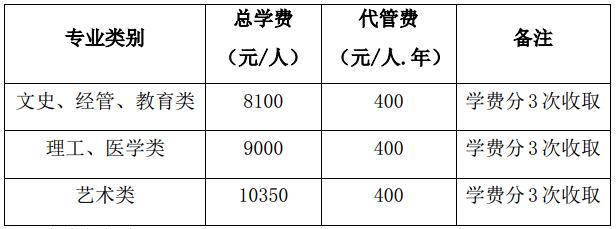 六、咨询与报名联系电话：0572-2322570（方老师、朱老师）咨询地点：湖州师院学院医学院（ 湖州市二环东路759号，湖州师范学院东校区医学院成教办26幢501办公室）。七、其他事项(学习形式)成人学历教育采用业余时间学习为主（双休日上课和考试）。最终招生简章以省教育厅发布的为准。湖州师范学院医学院、护理学院二○二○年七月序号层次专业办学形式学制     （年）科类全国统考科目全国统考科目序号层次专业办学形式学制     （年）科类专业基础课公共课1本科临床医学业余2.5医学类医学类综合英语、政治1本科口腔医学业余2.5医学类医学类综合英语、政治1本科护理学业余2.5医学类医学类综合英语、政治2专科临床医学业余2.5理工类语文、数学（理）、英语语文、数学（理）、英语2专科口腔医学业余2.5理工类语文、数学（理）、英语语文、数学（理）、英语2专科护理学业余2.5理工类语文、数学（理）、英语语文、数学（理）、英语